«Я позову тебя в музей…»     «Платки и платочки»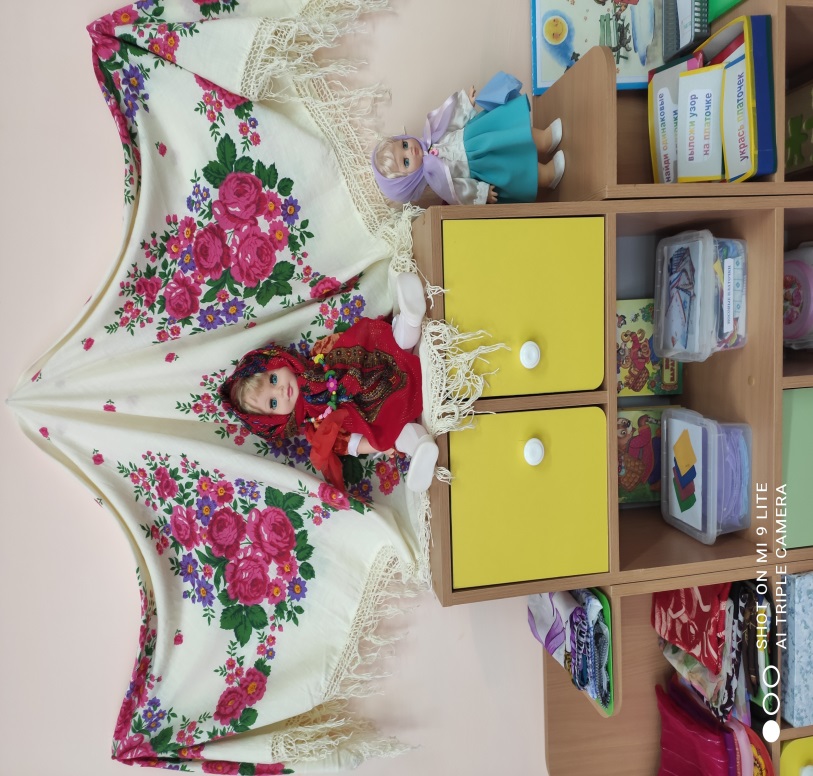 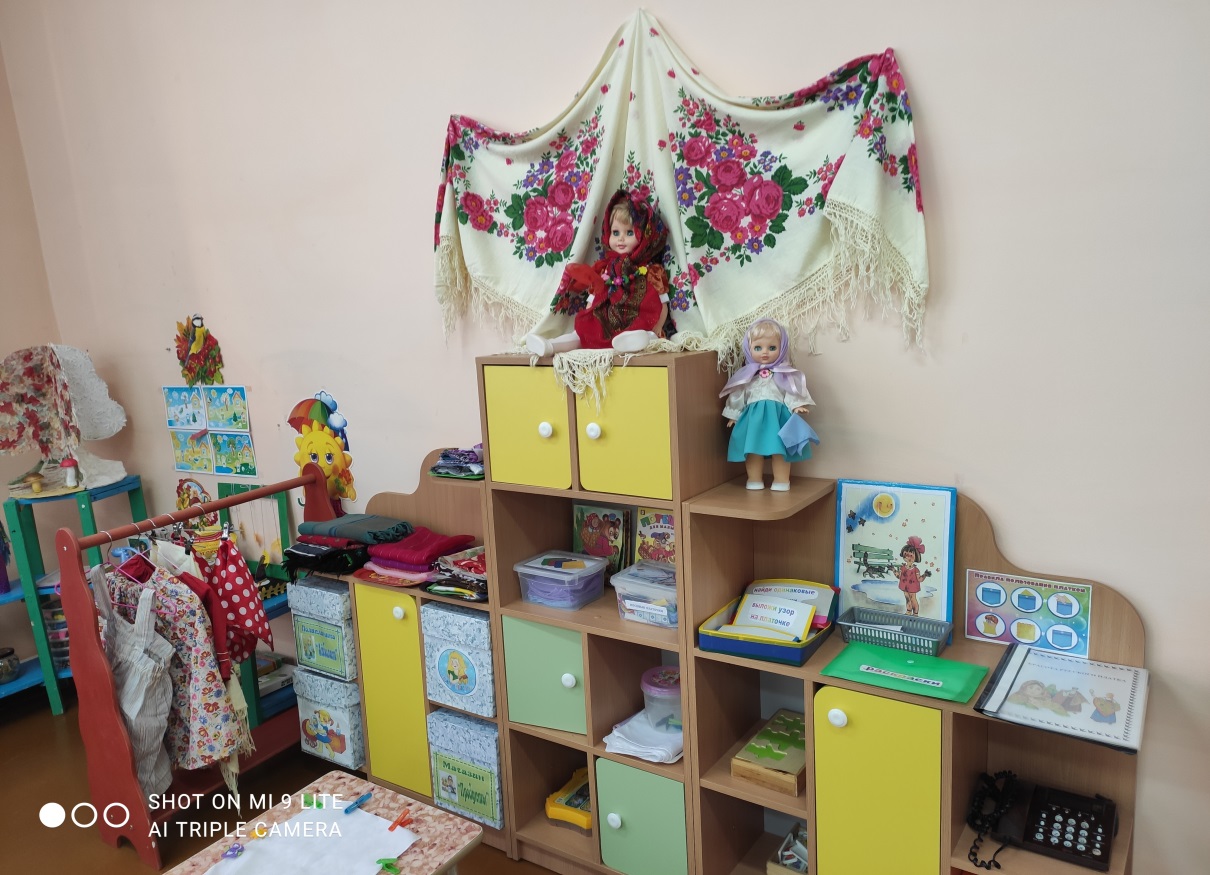 «Как накину я на плечи расписную нашу шаль»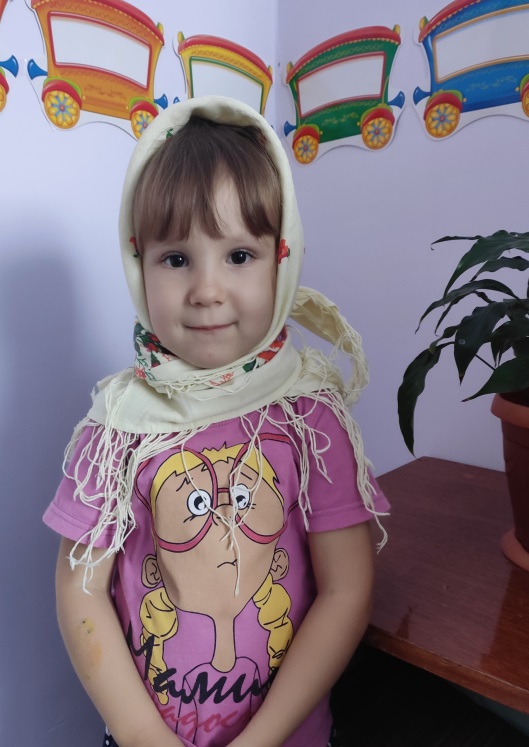 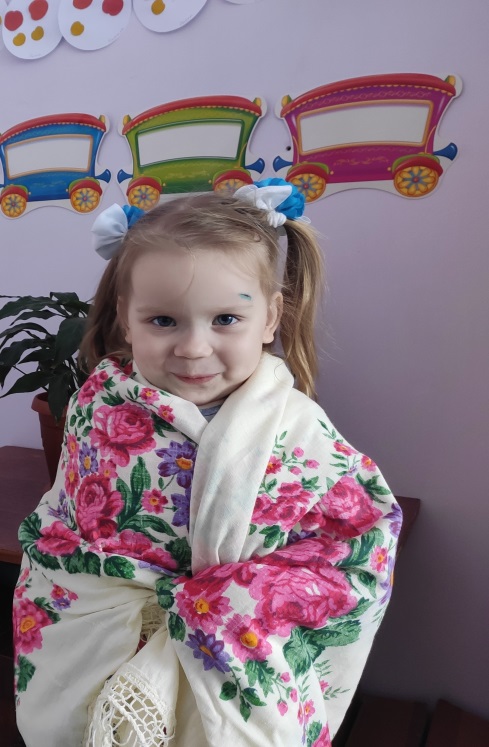 «Одень, завяжи и потанцуй»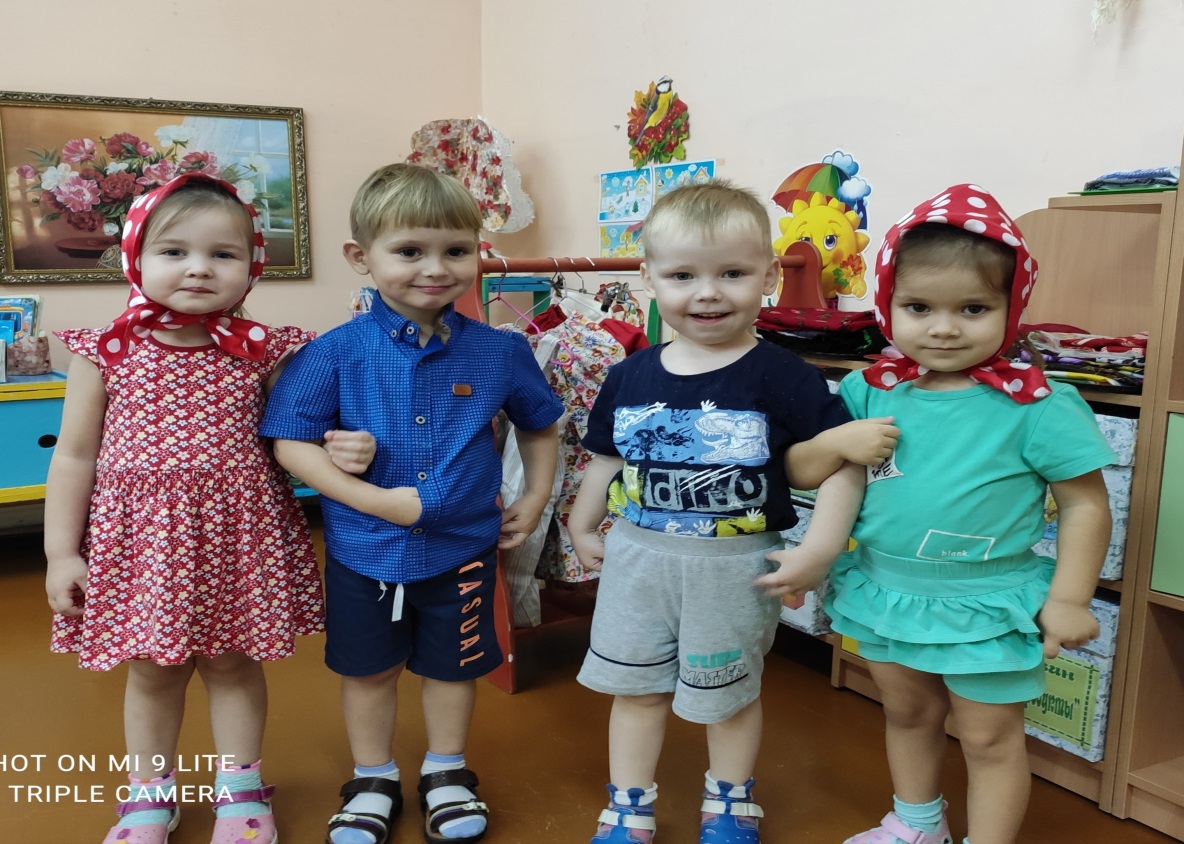 «Угадай, кто спрятался»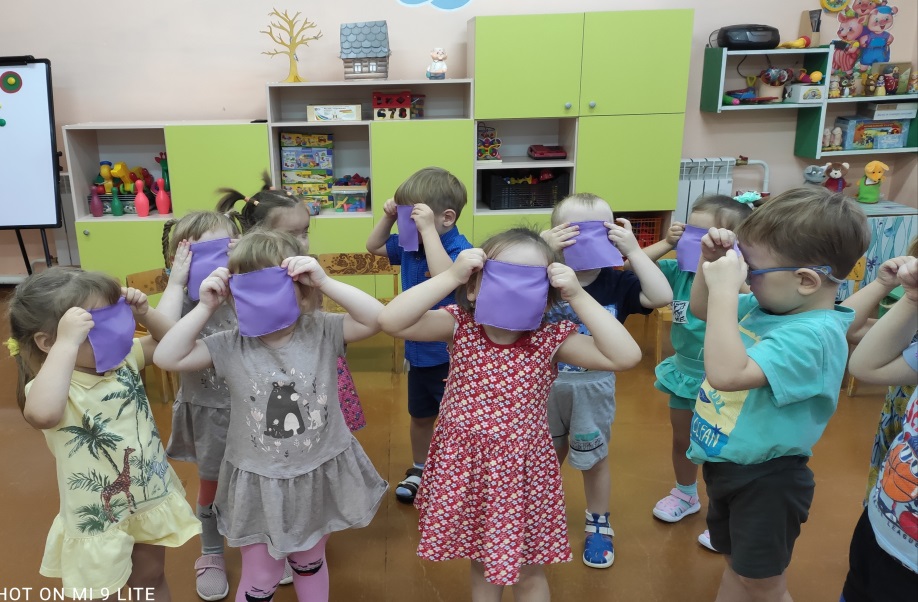  «1,2,3 – моё движенье повтори!»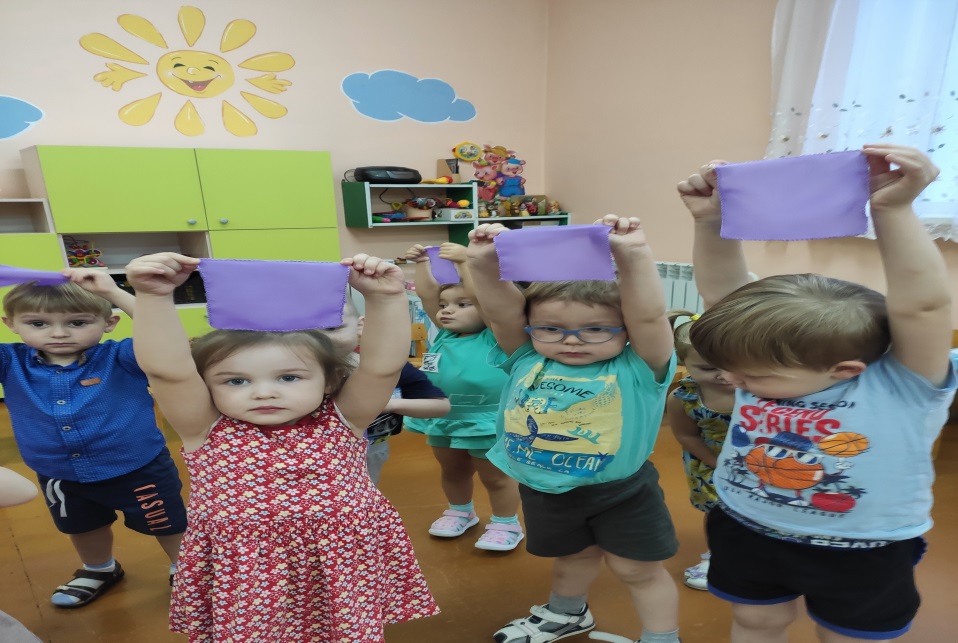 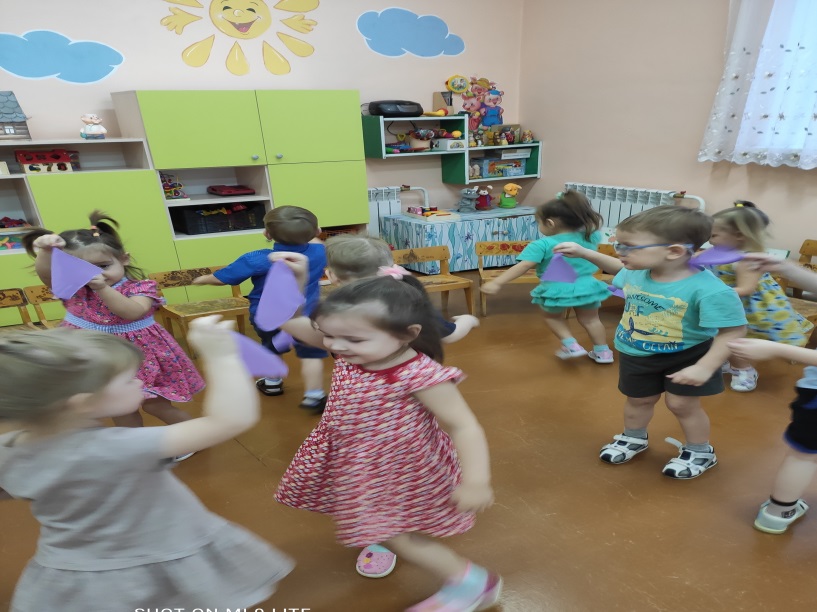 «1,2,3 – мой платочек превращается..!»   «Комочек»                                                      «Змейка»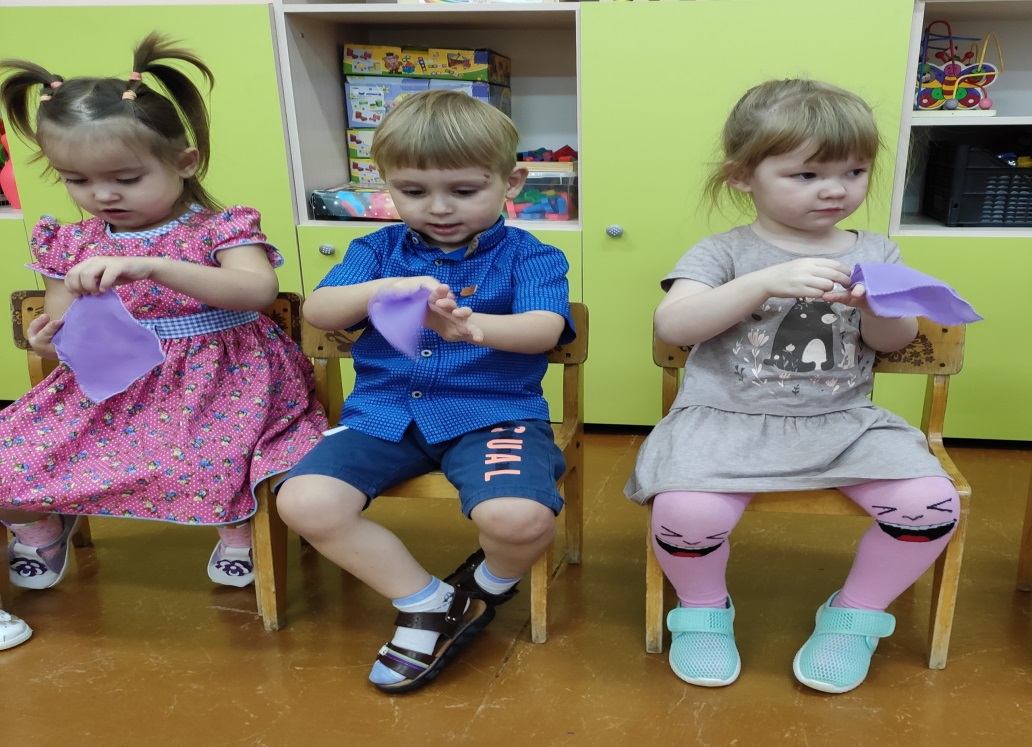 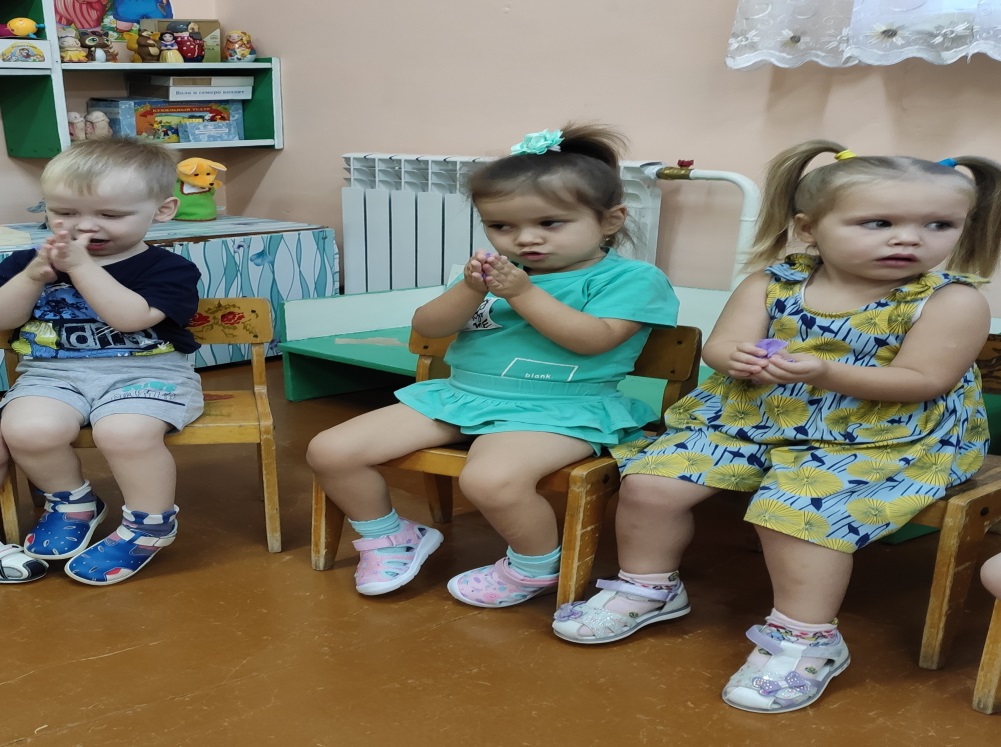                                                                                                                             «Зонтик»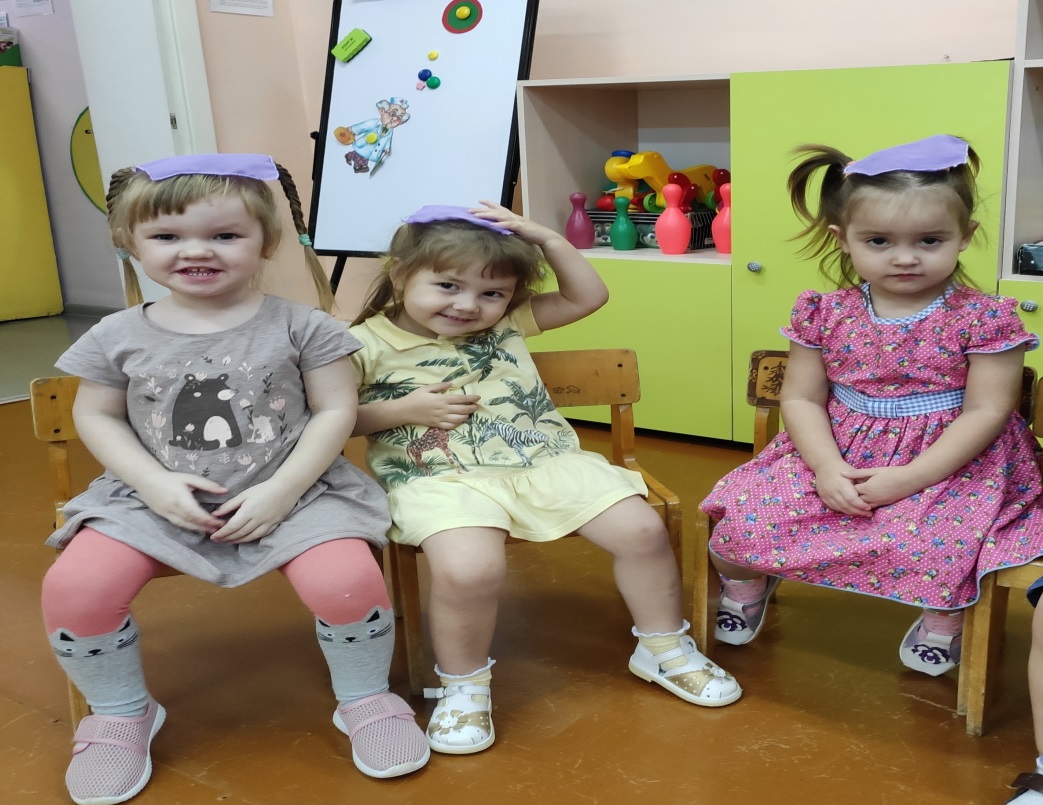       «Маска»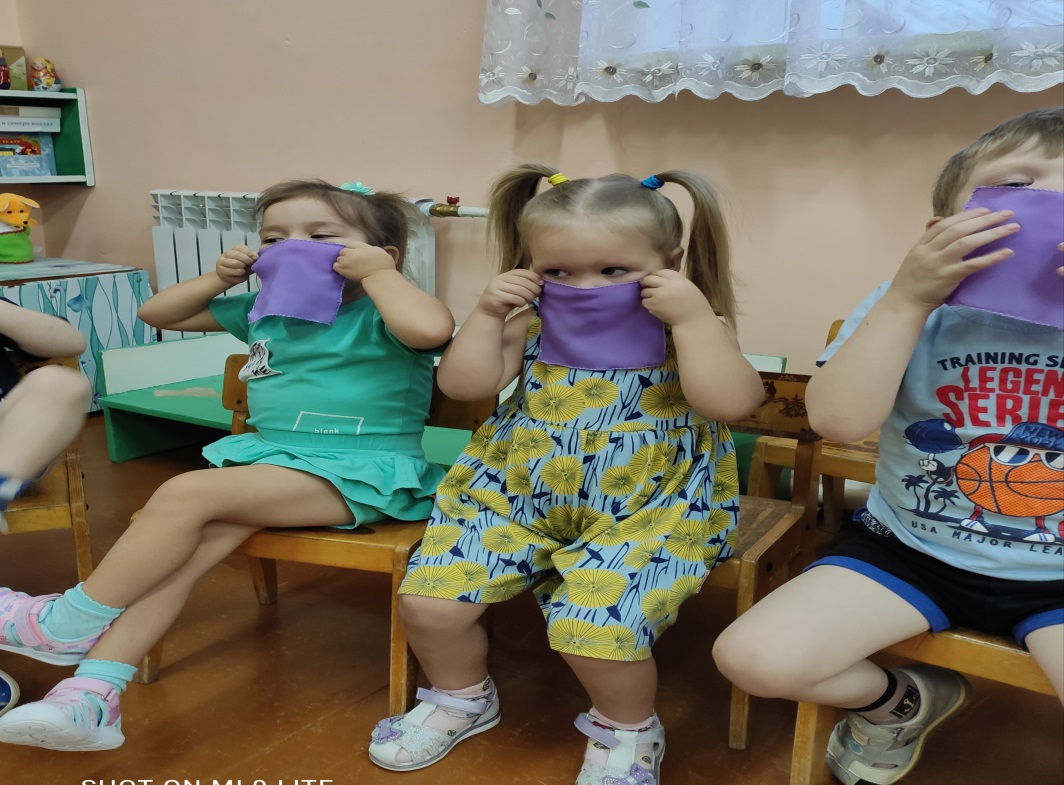 «Посмотрите на платок, на платке расцвел цветок…»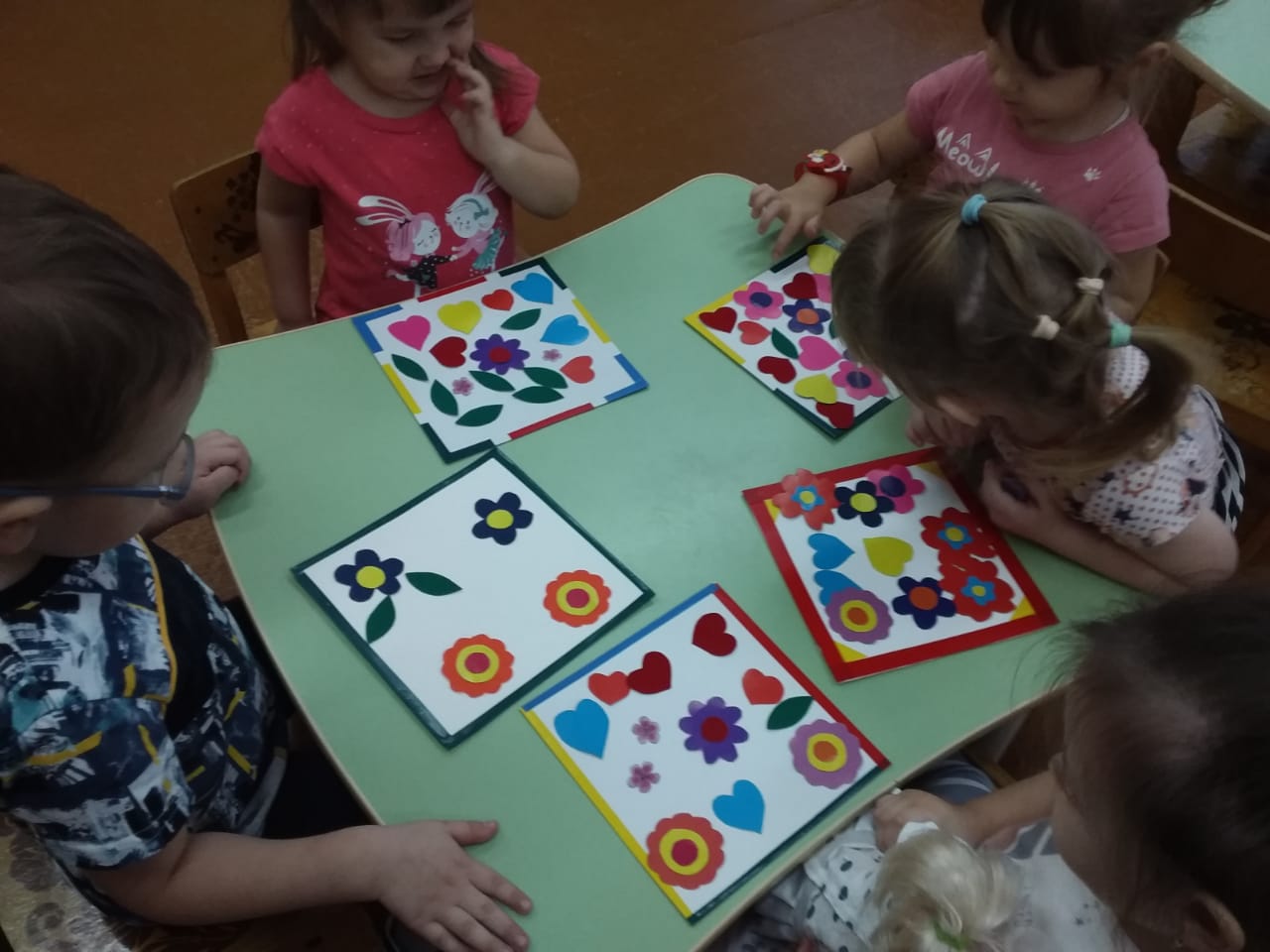 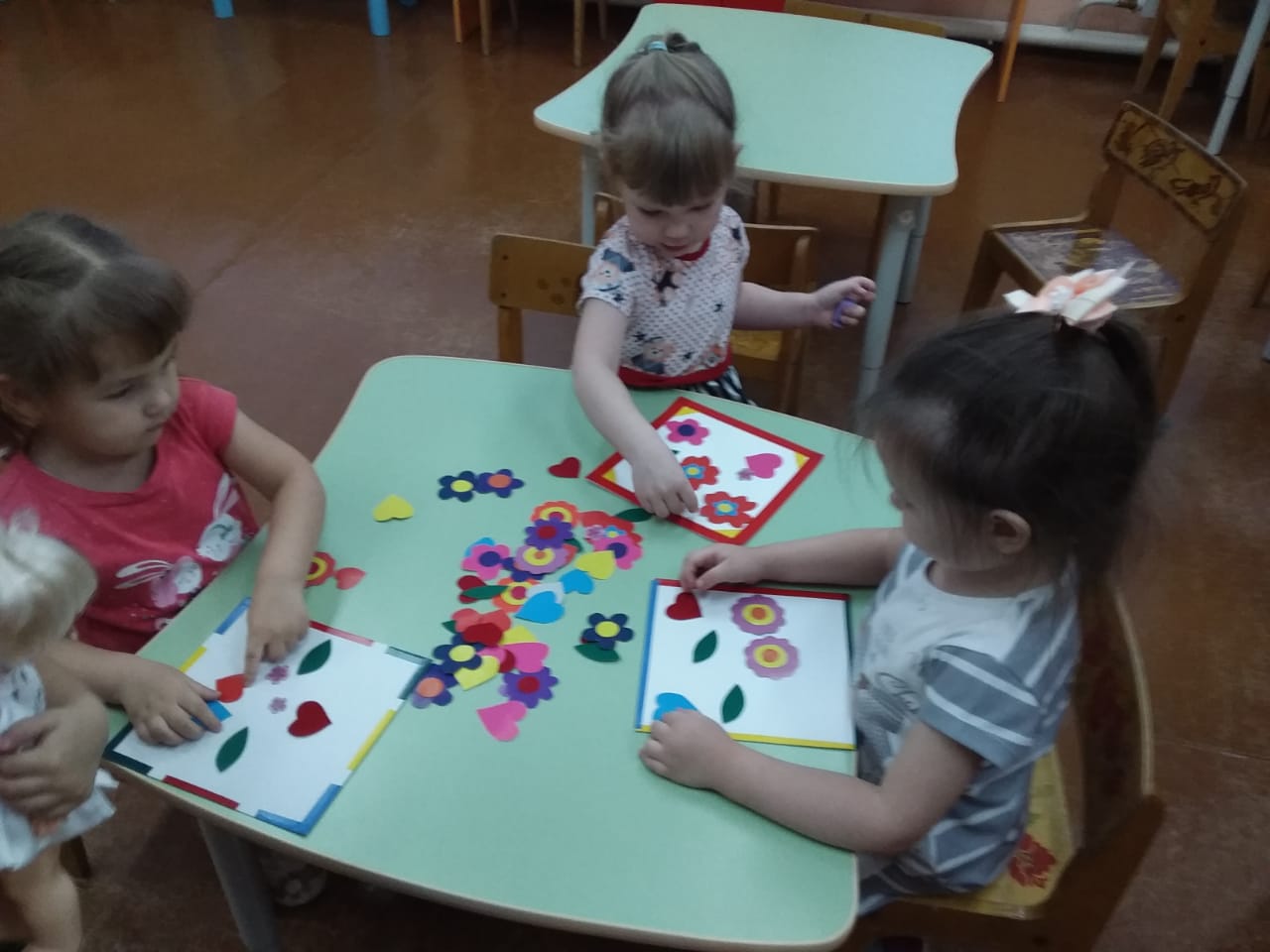                   «Найди матрёшек в одинаковых платочках»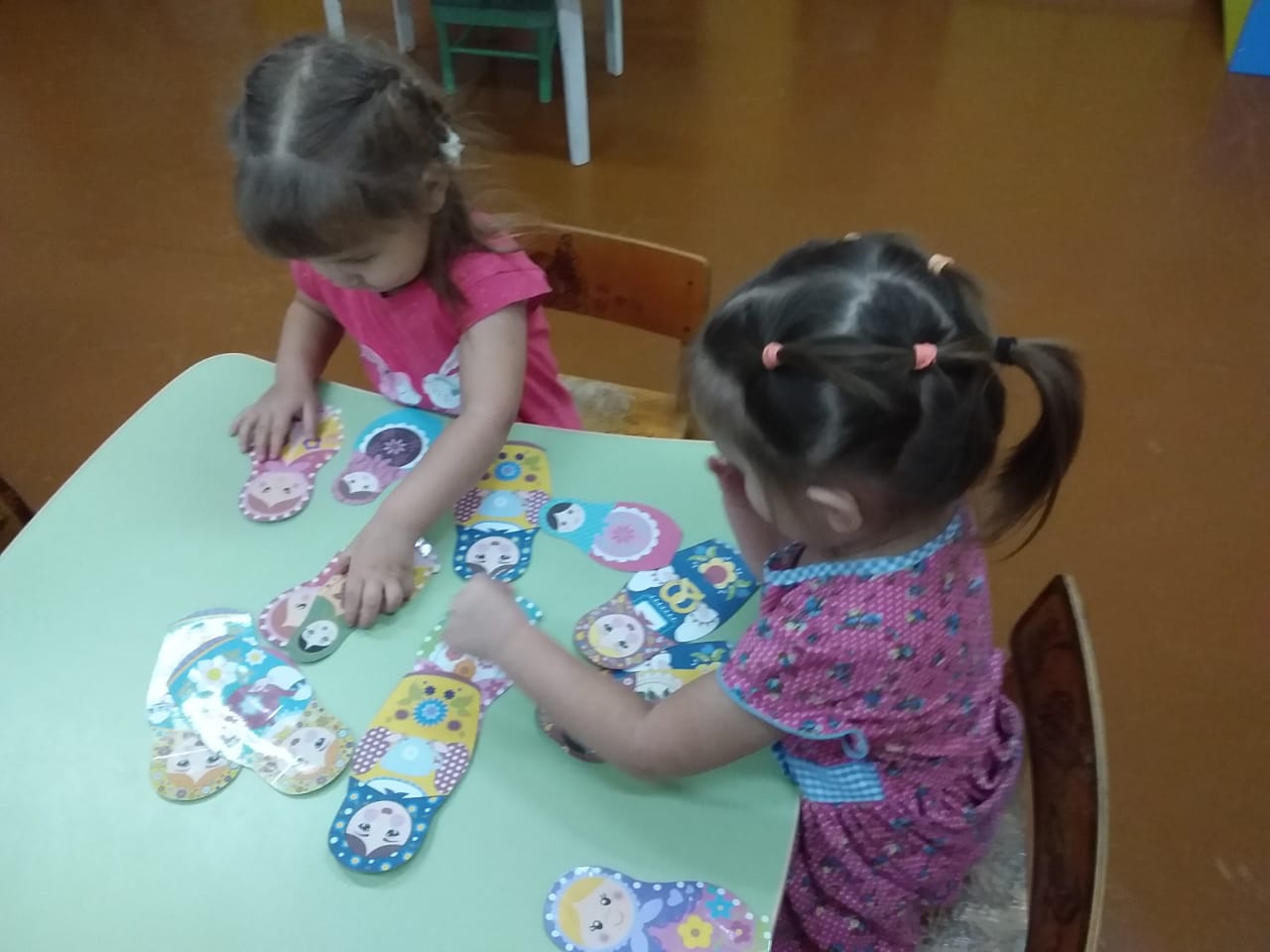 «Платок для мамы»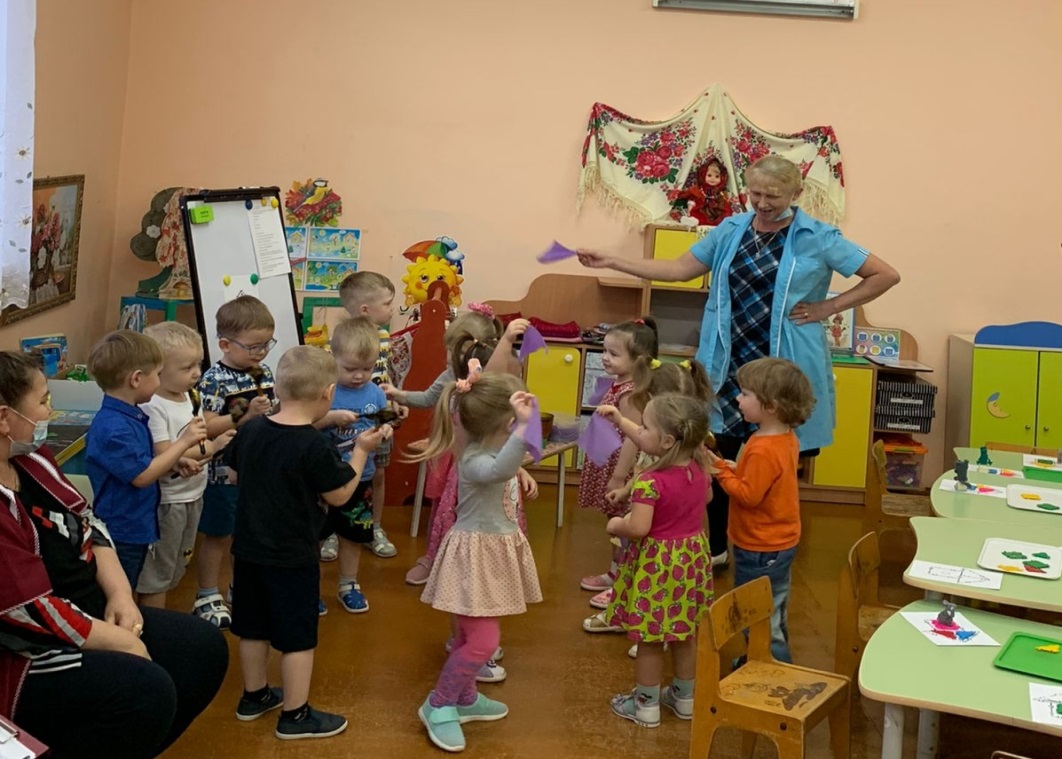 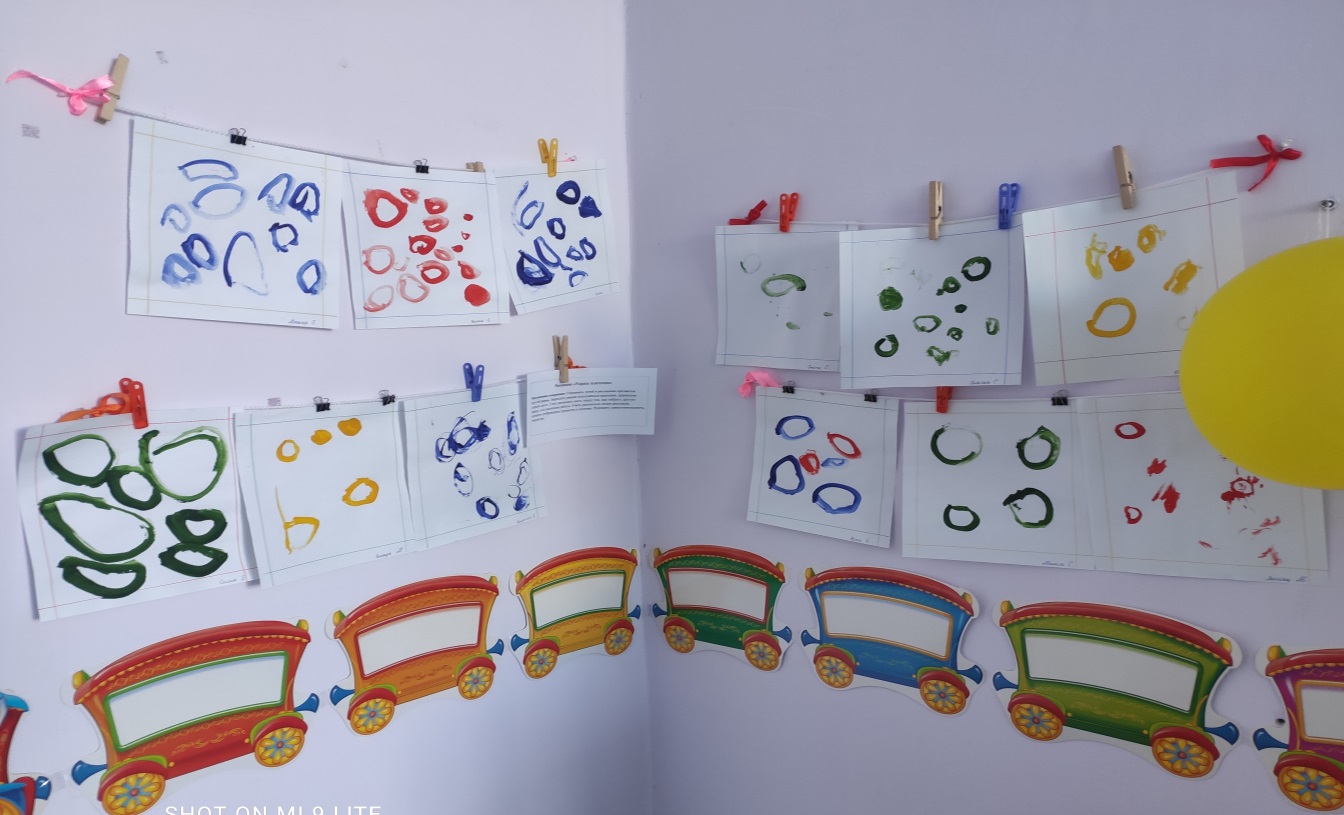 